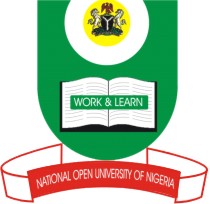 NATIONAL OPEN UNIVERSITY OF NIGERIAUniversity Village, 91 Cadastral Zone, NnamdiAzikwe Expressway, Jabi, AbujaFACULTY OF SCIENCESNOVEMBER, 2018 EXAMINATIONSCOURSE CODE: CIT309COURSE TITLE: Computer ArchitectureCREDIT: 3 UnitsTIME ALLOWED: 2½ HoursINSTRUCTION: Answer Question ONE (1) and any other FOUR (4) Questions1a)Briefly describe what you understand byinstruction format (4 marks)b)The most basic design issue to be faced in instruction format is its length. List the  factors that effects and is affected by this decision. (2 marks)c) What is processor instruction set?(1 mark)d) Enumerate the elements of a machine instruction. (6 marks)e) Source and result operands can be in one of four areas. Enumerate these areas and state when and how each are is in use.(5 marks)f) Describe instruction representation in the computer. (4 marks)2a) List and write short notes on each register involved in the fetch cycle of the instruction cycle.(5 marks)b) The time-shared bus is the simplest mechanism for constructing a multiprocessor system.List the components of the bus  (1½marks)c) List the key design issues in multiprocessor operating design considerations.(2½marks)3a) Briefly describe the taxonomy of parallel processing systems.	(10 marks)b) What is process scheduling?	(2 marks)4a) State the sequence of operations of the control unit in one clock pulse.(6 marks)b) List and briefly explain any three (3) principal approaches to multi-threading.	(6 marks)5a)List and briefly describe the common types of scheduling. (6 marks)b) Explain what is meant by a hardwired control unit. (3 marks)c) State and briefly explain the basic tasks performed by a micro-programmed control unit?(3 marks)6a) Brieflyexplain the five-state process model. (7½ marks)b) List and briefly describe any three features provided to facilitate DMA transfers from I/O processors in a multiprocessor system.  (4½ marks)